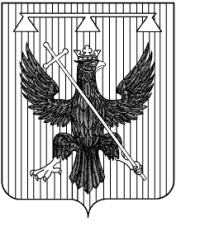 Администрация муниципального образования Южно-Одоевское Одоевского районаПОСТАНОВЛЕНИЕОт  04.03.2021 г.                               п. Стрелецкий                                       № 713 О мерах пожарной безопасности в ходе пожароопасногопериода 2021 года на территории муниципального образования Южно - Одоевское Одоевского района	В соответствии с Федеральным законом от 21 декабря 1994 года № 69-ФЗ «О пожарной безопасности», постановлением Правительства Российской Федерации от 25 апреля 2012 года № 390 «О противопожарном режиме», решением Комиссии при полномочном представителе Президента Российской Федерации в Центральном федеральном округе по предупреждению и ликвидации чрезвычайных ситуаций и обеспечению пожарной безопасности от 24.10.2017г. № А50-6692, на основании Устава муниципального образования Южно-Одоевское Одоевского района, администрация муниципального образования Южно-Одоевское Одоевского района ПОСТАНОВЛЯЕТ:Установить начало пожароопасного периода на территории муниципального образования Южно-Одоевское Одоевского района со дня схода снежного покрова до установления устойчивой дождливой осенней погоды или образования снежного покрова в лесах.Актуализировать паспорта населенных пунктов, подверженных угрозе лесных пожаров, к началу пожароопасного периода в соответствии с постановлением Правительства постановлением Правительства Российской Федерации от 25 апреля 2012 года № 390 «О противопожарном режиме»;  - рассмотреть на заседаниях комиссий по предупреждению и ликвидации чрезвычайных ситуаций и обеспечению пожарной безопасности вопросы, связанные с предупреждением негативных последствий природных пожаров на подведомственных территориях, в том числе связанные с защитой населения и сохранением материальных ценностей; - обеспечить устройство противопожарных минерализованных полос по периметру населенных пунктов с целью исключения возможности переброса огня от природных пожаров на здания и сооружения;- провести работы по очистке территорий населенных пунктов от горючих отходов, мусора, тары и сухой растительности;- обеспечить содержание в исправном состоянии источников наружного противопожарного водоснабжения. При наличии естественных или искусственных водоемов выполнить к ним обустроенные подъезды и площадки для установки пожарных автомобилей с целью забора воды;- организовать в случае повышения пожарной опасности силами местного населения из числа добровольцев патрулирование территорий населенных пунктов с целью своевременного обнаружения возможных очагов пожаров и принятия мер по их тушению;- обеспечить исправное состояние систем связи и оповещения населения о пожаре;- установить запрет на разведение костров, сжигание мусора, травы, листвы и иных отходов, материалов или изделий на землях общего пользования населенных пунктов;4.       Контроль за выполнением оставляю за собой.    5.       Постановление вступает в силу со дня подписания.        Глава администрациимуниципального образования            Южно-Одоевское           Одоевского района                                                              А.Ю. Тришин	